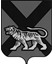 ТЕРРИТОРИАЛЬНАЯ ИЗБИРАТЕЛЬНАЯ КОМИССИЯ МИХАЙЛОВСКОГО  РАЙОНАРЕШЕНИЕ19.01.2018                                                                                         75/489 с. МихайловкаО кандидатуре для исключенияиз резерва состава  участковой комиссии избирательного  участка  № 1709          На основании пункта 9 статьи 26,  пункта 5(1) статьи 27  Федерального закона « Об основных гарантиях избирательных прав и права на участие в референдуме граждан Российской Федерации»,  подпункта «а» пункта 25 Порядка формирования резерва составов участковых избирательных комиссий и назначения нового члена участковой избирательной комиссии из резерва составов участковых комиссий, утвержденного постановлением ЦИК России от 5 декабря 2012 года № 152/1137-6,  территориальная избирательная комиссия Михайловского района      РЕШИЛА:      1. Предложить для исключения из резерва  составов участковых  комиссий  Приморского края, участковой  комиссии избирательного   участка    №  1709 кандидатуру  согласно приложению к решению (прилагается).             2. Направить настоящее решение  и список кандидатур для исключения из резерва  составов участковых комиссий  Приморского края, Михайловского муниципального района, участковой  комиссии избирательного   участка   № 1709  в Избирательную комиссию Приморского края.         приложение к решению территориальнойизбирательной комиссии Михайловского районаот 19 января 2018 года №75/489 Кандидатура для исключения из резерва составов  участковых комиссийтерриториальной избирательной комиссии Михайловского района Приморского края на основании подпункта «г» пункта 25 Порядка, подпункта 5(1) статьи 27 Федерального закона « Об основных гарантиях избирательных прав и права на участие в референдуме граждан Российской Федерации»Председатель  комиссииН.С. ГорбачеваСекретарь комиссии       В.В. Лукашенко№п/пФамилия, имя, отчество     Дата рожденияНаименование субъекта выдвиженияОчередность назначения, указанная политической партией (при наличии)№ избирательного участка1.Комарова Елена Владимировна11.10.1980Всероссийская политическая партия "ЕДИНАЯ РОССИЯ"-1709